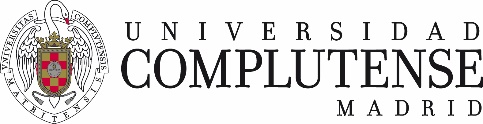 AUTORIZACIÓN PARA LA DIFUSIÓN DEL TRABAJO FIN DE GRADO (TFG) Y SU DEPÓSITO EN EL REPOSITORIO INSTITUCIONAL DOCTA COMPLUTENSE DE ACCESO ABIERTO A LA DOCUMENTACIÓN CIENTÍFICALos abajo firmantes, estudiante y tutor/es del Trabajo Fin de Grado (TFG) en el Grado en ………………………………………………………………………………………………………………………………………………….de la Facultad de …………………………………………………..……………………………………………………………., autorizan a la Universidad Complutense de Madrid (UCM) a difundir y utilizar con fines académicos, no comerciales y mencionando expresamente a su autor el Trabajo de Fin de Grado (TFG) cuyos datos se detallan a continuación. Así mismo autorizan a la Universidad Complutense de Madrid a que sea depositado en acceso abierto en el repositorio institucional con el objeto de incrementar la difusión, uso e impacto del TFG en Internet y garantizar su preservación y acceso a largo plazo. Periodo de embargo (opcional):6 meses12mesesTÍTULO del TFG: .......................................................................................................... …………………………………………………………………………………………………. Curso académico: 20….. / 20….. Nombre del Estudiante: ………………………………………………………………………………………………… ………………………………………………………………………………………………… Tutor/es del TFG y departamento al que pertenece/n: ………………………………………………………………………………………………… ………………………………………………………………………………………………… …………………………………………………………………………………………………Fecha de aprobación por el Tribunal:………………………………………………………………………………………………… ………………………………………………………………………………………………… Calificación   …….Firma del estudiante						Firma del tutor/esCRITERIOS A OBSERVAR POR LOS AUTORES Y TUTORES DE LOS TFGEl Consejo de Gobierno de la Universidad Complutense aprobó el 27 de mayo de 2014 la Política institucional de Acceso Abierto a la producción científica y académica de la UCM, lo cual implica que deben depositarse en el repositorio institucional complutense los artículos científicos resultado de la actividad investigadora y académica  del personal docente e investigador UCM  publicados a partir del 27 de mayo de 2014.Los principales beneficios para nuestros investigadores son el aumento de la visibilidad de su producción científica,  el considerable crecimiento del número de citas, y como consecuencia una mayor difusión e impacto de sus publicaciones.Para facilitar el cumplimiento de este requerimiento, el depósito de los artículos puede hacerse a través de la Biblioteca de su Facultad, bien mediante el envío a la biblioteca de la versión postprint del artículo (versión final revisada por los pares antes de que sea maquetada por  el editor comercial) o mediante el  sencillo proceso de autoarchivo. - Para depositar un TFG en el Repositorio Institucional Docta de la UCM se requiere la autorización del autor y del tutor o director (Ley 21/2014, de 4 de noviembre de Propiedad Intelectual).- Para su archivo en el Repositorio, un TFG debe haber obtenido una calificación igual a Matrícula de Honor.- Archivar en el Repositorio Docta no es publicar. Cualquier trabajo puede estar depositado en aquél, independientemente de que sea publicado a posteriori o haya sido publicado previamente, en cuyo caso, el autor necesitará el permiso del editor, tal como obliga la Ley de Propiedad Intelectual.- En caso de TFG resultado de prácticas en una empresa, el autor necesitará, además de la suya propia y del tutor o director, la autorización de aquélla para archivarlo en el Repositorio.- El autor y/o el director/tutor de un TFG se reserva el derecho a modificar, sustituir o suprimir cuanta información contenida en el documento considere, previo a su archivo en el Repositorio. - Los autores de los TFGs tendrán que autoarchivar sus trabajos en el Repositorio Docta después de registrarse en el mismo y consultar la “Guía de autoarchivo” (eprints.ucm.es, apartado: cómo depositar).- La Biblioteca se encargará de la revisión de los aspectos formales (técnicos, administrativos y bibliotecarios) para la incorporación definitiva de los trabajos al repositorio en aras de una homogeneidad en el mismo.-Previamente al depósito de cada trabajo en Docta, el autor o tutor del mismo hará llegar a la biblioteca la correspondiente autorización con todos los datos requeridos para que ésta pueda hacer efectiva su incorporación, de acuerdo con los criterios aprobados por la UCM.  -En cualquier caso, la Biblioteca prestará ayuda en el depósito de sus trabajos en el repositorio a todos aquellos autores que lo requieran.- Para su archivo en el Repositorio los TFG deberán estar en formato PDF. 